LOYOLA COLLEGE (AUTONOMOUS), CHENNAI – 600 034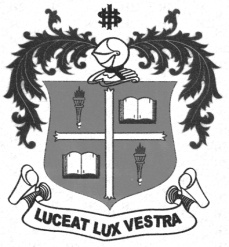 U.G. DEGREE EXAMINATION – GENERAL ENGLISHFIRST SEMESTER – NOVEMBER 2012EL 1050 - GENERAL ENGLISH - I                 Date : 01/11/2012 	Dept. No.	        Max. : 100 Marks                 Time : 1:00 - 4:00 	                                             I. Answer any ten of the following in about 50 – 100 words each:                                      (10 X 3 = 30) Do you think Swaminathan is an intelligent boy? Give reason.What is your opinion about Swami’s teachers? What do you understand about man’s relationship with nature from “The boy who could speak with birds”?Where did the farmer’s family live in “The Boy who could speak with Birds”?  Why should we adjust our speech style to the occasion?  List down any three uses of English in the contemporary world.What are the drawbacks of science as portrayed in the poem “Your Attention Please?”Bring out any three instances of poverty as mentioned by Jo Goodwin Parker.Explain the freedom Martin Luther King envisages for the future of African –Americans.  What are the methods to prevent deforestation?How does the poet describe his house in “Ecology”? By hailing cheerily “Hit them hard!”                                                                                      I know pretty well why he had dropped behind.                                                                   Who says “Hit them hard” to whom? Why had he dropped behind?  Why did the post master leave the job?How did the post master and Ratan spend their free time?  II. Answer any FIVE of the following in about 150 – 200 words each:                                 (5 X 6 = 30)Explain how the post master taught Ratan to read and write.Why is Martin Luther’s speech considered to be significant?How does the author begin the poem, ‘Ecology’? Comment on the tone of the entire poem.Explain Swaminathan‘s attitude towards religion in “Monday morning”. Poverty is man- made. Comment.  Bring out the central idea of the poem- “Two tramps in Mud Time”? Why is it necessary to understand the communication of birds, animals and other objects in Nature? What according to Shaw are the advantages of learning to speak well?  III. Answer any two of the following in about 250 to 300 words each:                                  (2X15= 30) Bring out the events that took place in “Monday Morning".OR     Describe the impact of nuclear strike on humanity. Have you ever been betrayed or cheated by a close friend? How did you feel? Write a letter to that friend recording your emotions and explaining how you managed the situation. ORWrite a poem beginning with the line “I have a dream” in about 16 lines.IV. Do as directed for the following:                                                                                  (10 X 1 = 10)Fill in the blanks using suitable conjunctions:a) “A waitress places a cup of chocolate before Mme X-----goes out.”b) “I didn’t use to trust you. -----now I know he never bothered about you.”  26. Fill in the blanks with the appropriate tense:         a) If I----- (win) a lottery, I ----- help the poor.        b) Swami ------ (tell) them what action his father ----taken.   27. Replace the following words with one word that means the same:        a) A person without a settled home or regular work --------   	        b) A camp where workers for felling of timber are put up --------  28. Fill in the blanks with suitable articles. It is ----- scene out of another country. On Tuesday night --------- Indian Navy vessel in ------- Gulf of Aden approached ------ ship thought to be manned by pirates operating from lawless Somalia. **********